
CURRICULUM VITAESUMIT KUMAR YADAV
9199128326	
Urmilnandan2050@gmail.com	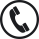 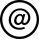 To work with a organization where I could utilize my knowledge and skills for mutual growth of company and my self.
Name					: sumit kumar yadavFather’s Name				: SHYAMLAL YADAVCATEGORY				:  OBCMOTHER’S NAME			: URMILA DEVIBorn					: 10THMAY,1996Marital Status				: UnmarriedNationality				: IndianLanguage				: Hindi and English

Sex					: MaleHobbies				: Reading Books and Listening MusicFRESHERPUNCTUALHARD WORKER AND HONESTPOSITIVE ATTITUDE TOWARDS MY WORK AND LIFEREADY TO TAKE RESPONSBILITYQUICK LEARNER AND GOOD INTERPERSONAL SKILLS
I hereby declare that above stated facts to the best of my knowledge and belief. I assure that if provided a chance in your organization I will work to the best ability and commit myself to the organization.DATE:-	____________							_______________________________
PLACE:-	_____________								(SUMIT KUMAR YADAV)CAREER OBJECTIVESPERSONAL DETAILSPRESENT ADDRESSPERMANENT ADDRESSVILL DHARGAON PO PHULWARIA PS NAWALSHAHI DIST KODERMA- 825418, JHARKHANDVILL DHARGAON PO PHULWARIA PS NAWALSHAHI DIST KODERMA- 825418, JHARKHANDEDUCATIONAL QUALIFICATIONSDEGREEBOARD/UNIVERSITYPASSING YEARDIVISIONMATRICULATION JAC RANCHI20122ND / 59INTERMEDIATE (COMMERCE)JAC RANCHI20142ND/57GRADUATION(B.COM)VBU HAZARIBAG20172ND/52WORK EXPERIENCESTRENGTHSELF DECLARATION